						RESUME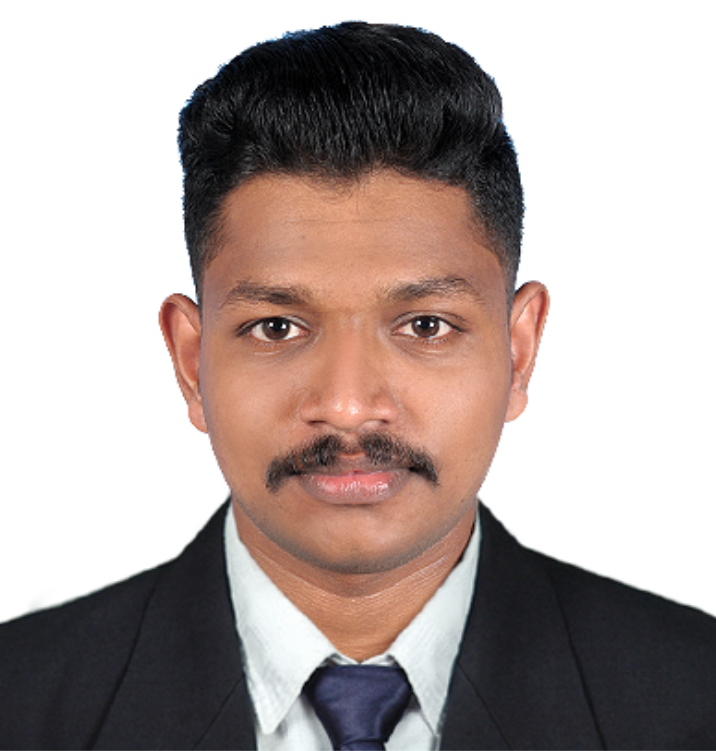 CAREER OBJECTIVE: Seeking a challenging and rewarding opportunity in production, manufacturing, construction or design with an organization where I can contribute my knowledge and skills to organisation and enhance my experience through continuous learning and teamwork with hardworking and goal- oriented with a high degree of flexibility, creativity, resourcefulness, commitment and optimism.  EDUCATIONAL QUALIFICATIONS:DIPLOMA IN MECHANICAL ENGINEERINGFirst class with distinction (Percentage 89.3%)           Sree Krishna polytechnic collage,  Nagercoil,  Tamil NaduAICTE affiliatedYear of passing: 2013-2016Vocational Higher Secondary EducationWith First Class (Percentage 70%)Board of Examination: Kerala State General Board of ExaminationSVMMVHSS Vendar , Kerala.Year of passing: 2011-2013Secondary Education (SSLC)With First Class (Percentage 72%)Board of Examination: Kerala State Board of Higher Secondary ExaminationGovt.Higher secondary school, puthoor, Kerala.Year of passing: 2010-2011TECHNICAL QUALIFICATIONS:QA/QC (Total Quality Management)QC in Welding Inspection (under Scientific and Technical Education Development (STED) Council).Piping & Pipeline Engineering (under Scientific and Technical Education Development (STED) Council). Nondestructive Testing(NDT) (American Society for Nondestructive Testing (ASNT) Level II)Radiography TestUltrasonic TestMagnetic Particle TestLiquid Penetrant TestVisual InspectionFrom AIRON ACADEMY, Pathanamthitta.    PROJECT:           As part of academic curriculumProject : FABRICATION OF TURBO CHARGER FOR TWO WHEELERReview : An attempt has been made in this project; the exhaust gas is used to rotate the turbine with blower arrangement.  Exhaust gas is used to rotate the blower and this air is given to the ignition input supply.  Our fore most aim in selecting this project is to use efficiency turbo charging.  It is also good with regard to economical considerations and engine efficiency. SKILLS:AutoCADPIPING & PIPELINE DESIGNMAINTENANCE OF COMPRESSORS AND PUMPCREOEXTRA-CURRICULAR ACTIVITIES:Core Committee member for cultural activities in College.Participated and won quiz competitions in collegeParticipated and won various cultural competitions in school and college level.PROFESSIONAL EXPERIENCE :Worked as Technician Apprentice in Vikram Sarabhai Space Centre (VSSC),  ISRO,  Thiruvananthapuram  from October 2016 to October 2017Worked as piping superviser in condensate polishing unit in 2x500 NNTPP NEYVELIPERSONAL DETAILS:Place of Birth         :  KeralaDate of birth           :  10/12/1995Nationality              :  IndianLanguages known  	: English ,Hindi, Tamil, MalayalamHobbies                   : Listening music, Reading, playing cricket and football